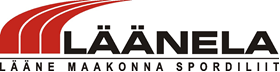 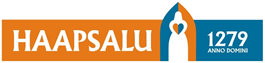 24. Läänema SuvemängudLABÜRINT ORIENTEERUMINE
Aeg ja koht
Kolmapäev 10. juuni 2017. a. Start on avatud 13:00 – 16:00.
Haapsalu Staadionil tenniseväljakute juures.
Kaart ja rada
Kaardile on joonistatud labürindi joonis. Puna-valgete joontega on märgitud märkelindi asukohad. Linti ei tohi ületada mitte mingil viisil vaid tuleb leida labürindist vaba tee järgmise punktini.

Start on märgitud kolmnurgaga, kontrollpunkti asukoht on tähistatud punase ringiga, finiš topelt ringiga.Kontrollpunkti kõrvale on märgitud 2 numbrit, esimene tähendab järjekorranumbrit teine punktis olevat numbrit. Näiteks 3-43.

Stardikorraldus
Osaleja saab stardis:
• elektroonilise kiibi, mis aktiveeritakse enne starti
• A4 suuruse kaardiVõistlejad lastakse starti 1 minutilise intervalliga.StartKõik võistlejad stardivad rajale üksi ja minimaalselt 30 sek. vahedega.
Tegevus rajal
Rada tuleb läbida vastavalt punkti järjekorranumbritele 1-2-3-4 jne.
Läbida tuleb 1 rada. Jooksu järel korjatakse kaart ja kiip korraldajate poolt ära.
Läbimise järjekorraumber ja SI jaama number asub kaardil kontrollpunkti rõnga kõrval.
Jõudes kaardil näidatud kohta, tuleb teha elektrooniline märge kiibiga.
Finiš
Raja läbinud võistleja teeb märke finiši jaamas ja suundub tulemuse sisestamiseks mahalugemise jaama juurde. Iga võistleja saab kohe teada raja läbimise aja.VõistlusklassidMeste ja naiste arvestust peetakse eraldi klassides:M / NTulemusedOsalejate arv on piiramatu. Individuaalsele pingereale antakse punkte järgmiselt:1.koht - 100 punkti, 2.koht 95, 3.koht 90, 4. 87, 5. 85, 6. 84 jne.
Võistkondlikku arvestusse lähevad 3 paremat meest ja 3 paremat naist, nende punktid liidetakse ja tekib võistkondlik pingerida.Tulemused seatakse ajalisse pingeritta pärast viimase võistleja finišeerimist! 

Korraldaja Läänemaa Orienteerumisklubi Okas
Peakorraldaja: Peep Aedviir
55623728
aedviir@gmail.com